                                                                                       ПРОЕКТ                                                                                                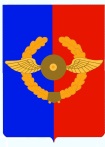 Российская ФедерацияИркутская областьУсольское районное муниципальное образованиеД У М А Городского поселенияСреднинского муниципального образования                                                        Р Е Ш Е Н И Е От  2016 г.                                         п. Средний                                           №  О внесении изменений и дополнений в Устав городского поселения Среднинского муниципального образования   С целью приведения Устава городского поселения Среднинского муниципального образования в соответствие с действующим законодательством, учитывая изменения, внесенные в Федеральный закон № 131-ФЗ от 06.10.2003 г. «Об общих принципах организации местного самоуправления в Российской Федерации», Федеральными законами:  № 303-ФЗ от 03.11.2015г., №  17-ФЗ от 15.02.2016г, руководствуясь ст.ст.31, 44, 47 Устава городского поселения Среднинского муниципального образования, Дума  городского поселения Среднинского муниципального образования,РЕШИЛА:          I. Внести в Устав городского поселения Среднинского муниципального образования следующие изменения и дополнения:           1.1. п.п.1.1. части 1 статьи 22 изложить в следующей редакции:1.1. Глава муниципального образования, должен соблюдать ограничения, запреты, исполнять обязанности, которые установлены Федеральным законом от 25 декабря 2008 года N 273-ФЗ "О противодействии коррупции" и другими федеральными законами. Полномочия Главы муниципального образования прекращаются досрочно в случае несоблюдения ограничений, запретов, неисполнения обязанностей, установленных Федеральным законом от 25.12.2008 № 273-ФЗ «О противодействии коррупции», Федеральным законом от 03.12.2012 № 230-ФЗ «О контроле за соответствием расходов лиц, замещающих государственные должности, и иных лиц их доходам», Федеральным законом от 07.05.2013 № 79-ФЗ «О запрете отдельным категориям лиц открывать и иметь счета (вклады), хранить наличные денежные средства и ценности в иностранных банках, расположенных за пределами территории Российской Федерации, владеть и (или) пользоваться иностранными финансовыми инструментами.          1.2.в части 5 статьи 26 Устава слова « , осуществляющего свои полномочия на постоянной основе,» - исключить;          1.3.  пункт 7.1. статьи 36 – изложить в следующей редакции:"7.1. Депутат, должен соблюдать ограничения, запреты, исполнять обязанности, которые установлены Федеральным законом от 25 декабря 2008 года N 273-ФЗ "О противодействии коррупции" и другими федеральными законами. Полномочия депутата, прекращаются досрочно в случае несоблюдения ограничений, запретов, неисполнения обязанностей, установленных Федеральным законом от 25 декабря 2008 года N 273-ФЗ "О противодействии коррупции", Федеральным законом от 3 декабря 2012 года N 230-ФЗ "О контроле за соответствием расходов лиц, замещающих государственные должности, и иных лиц их доходам", Федеральным законом от 7 мая 2013 года N 79-ФЗ "О запрете отдельным категориям лиц открывать и иметь счета (вклады), хранить наличные денежные средства и ценности в иностранных банках, расположенных за пределами территории Российской Федерации, владеть и (или) пользоваться иностранными финансовыми инструментами"           1.4. в части 2.1. статьи 37 слова «осуществляющего свои полномочия на постоянной основе»-исключить;          1.5. Статью 39 изложить в следующей редакции:«Статья 39. Заместитель Главы муниципального образования. 1. Заместитель Главы муниципального образования, является должностным лицом администрации муниципального образования, назначаемым и освобождаемым от должности Главой муниципального образования.Заместитель Главы муниципального образования в своей деятельности подотчетен и подконтролен Главе муниципального образования.2. Заместитель Главы муниципального образования  в соответствии с обязанностями, возложенными на них Главой муниципального образования:1) координирует деятельность отраслевых (функциональных) или территориальных органов администрации муниципального образования по отдельным направлениям деятельности и (или) выполняет иные функции в соответствии с обязанностями, возложенными на него Главой муниципального образования; 2) может одновременно являться руководителем отраслевых (функциональных) или территориальных органов администрации муниципального образования. 3. В целях обеспечения реализации полномочий администрации муниципального образования, Глава муниципального образования вправе распределять полномочия между заместителем Главы муниципального образования и иными лицами из числа муниципальных служащих органов администрации муниципального образования. 4. В период временного отсутствия Главы муниципального образования  его обязанности как руководителя администрации исполняет заместитель Главы муниципального образования.   Глава муниципального образования вправе установить иной порядок временного исполнения обязанностей Главы муниципального образования».         1.6. В части 5 статьи 75.1.  слова: «части 2.1.» заменить словами: «части 3»; слова: «Суд должен рассмотреть заявление и принять решение не позднее чем через 10 дней со дня его подачи»-исключить.         1.7.  устав дополнить статьей: 75.2          Статья 75.2. Ответственность главы муниципального образования перед государством 1. Ответственность Главы Поселения перед государством наступает в случае: 1) издания Главой Поселения нормативного правового акта, противоречащего Конституции Российской Федерации, федеральным конституционным законам, федеральным законам, законам Иркутской области, Уставу Поселения, если такие противоречия установлены соответствующим судом, а Глава Поселения в течение двух месяцев со дня вступления в силу решения суда либо в течение иного предусмотренного решением суда срока не принял в пределах своих полномочий мер по исполнению решения суда;2) совершения Главой Поселения действий, в том числе издания им правового акта, не носящего нормативного характера, влекущих нарушение прав и свобод человека и гражданина, угрозу единству и территориальной целостности Российской Федерации, национальной безопасности Российской Федерации и ее обороноспособности, единству правового и экономического пространства Российской Федерации, нецелевое использование межбюджетных трансфертов, имеющих целевое назначение, бюджетных кредитов, нарушение условий предоставления межбюджетных трансфертов, бюджетных кредитов, полученных из других бюджетов бюджетной системы Российской Федерации, если это установлено соответствующим судом, а Глава Поселения не принял в пределах своих полномочий мер по исполнению решения суда.2. Ответственность Главы Поселения наступает в порядке и сроки, установленные федеральным законодательством.         1.8. статью 60.1. исключить;           1.9. части 3-14 статьи 77 Устава - исключить; II. Одобрить новую редакцию измененных положений Устава городского поселения Среднинского муниципального образования, принятого Решением Думы городского поселения Среднинского муниципального образования «_____» _________2016 года.   Главе городского поселения Среднинского муниципального образования в порядке, установленном Федеральным законом от 21.07.2005 года № 97-ФЗ «О государственной регистрации уставов муниципальных образований», представить настоящее Решение на государственную регистрацию.      III.  Настоящее Решение вступает в силу со дня его официального опубликования в газете «Новости», произведенного после его государственной регистрации   настоящего Решения.          IV.    Ответственность за исполнение настоящего решения возложить на Главу городского поселения Среднинского муниципального образования.Председатель Думы городского поселения Среднинского муниципального образования                           С.М.КняжинГлава городского поселения Среднинского муниципального образования	                      В.Д.Барчуков